NA WZÓR UMOWYINSTRUKCJAKolorem czerwonym zaznaczono obszary które w szczególności należy dostosować do specyfiki umowy ( wybrać właściwą opcję, usunąć punkt, wpisać treść);Dodatkowe punkty należy dopisywać na końcu paragrafów.W wypadku konieczności usunięcia w całości jakiegoś punktu należy wpisać w to miejsce inny punkt gdyż może to spowodować zmianę odnośników do punktów w umowie lub po usunięciu punktu bez wstawiania, nowego dokonać przeglądu wszystkich odnośników 
w umowie w celu sprawdzenia, że są właściwe.Poniżej instrukcji znajduje się spis treści umowy ułatwiający poruszanie się pomiędzy paragrafami (wystarczy ustawić kursor na właściwym paragrafie, wcisnąć i przytrzymać klawisz Ctrl oraz Lewy klawisz myszy). Strona tytułowa i spis treści jest częścią umowy i jest drukowany z umową.Tekst umowy i numeracja punktów jest sformatowana (tzn. następuje automatycznie) i zabrania się ręcznego, innego zapisywania punktów. Aby zmieniać poziom numeracji posługujemy się przyciskami z górnego menu programu Word w zakładce ‘narzędzia główne’ przyciskami ‘zmniejsz wcięcie’ i ‘zwiększ wcięcie’.Umowa ma posiadać marginesy: lewy – 3,5 cm., prawy – 2 cm., górny 
i dolny – 2 cm.Po dokonaniu wszelkich wpisów w umowie, przed zapisaniem i wydrukiem należy zaktualizować spis treści, poprzez kliknięcie myszą na spisie treści, wybranie pola „Aktualizuj spis:, a w następnym oknie wybór opcji domyślnej zaznaczonego pola „Aktualizuj wyłącznie numery stron” i potwierdzenie operacji przyciskiem „ok.”Umowa ma być wydrukowana dwustronnie.Przy wydruku aby nie drukowała się niniejsza strona oraz spis treści należy w pole wyboru stron do druku wpisać s2 (przy wydruku wszystkich stron). Jeżeli chcemy wydrukować stronę np. 8 w w/w pole należy wpisać p8s2.Zadanie 01788 /Sprawa ……………UMOWANR …………………………………………………………………..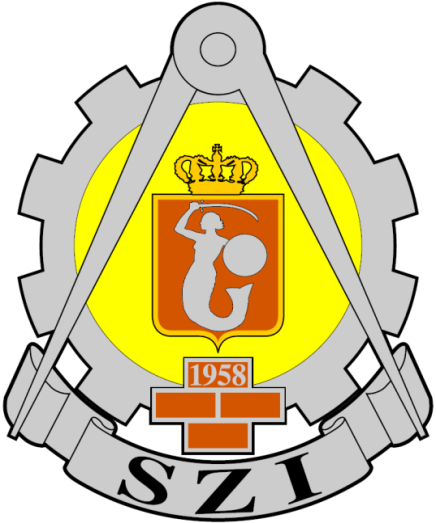 Data rozpoczęcia …………………………..Planowa data zakończenia …………………………….U M O W A    NR  …… /003/2021/01788/NAW dniu ..................... r. w Warszawie pomiędzy Skarbem Państwa -STOŁECZNYM ZARZĄDEM INFRASTRUKTURY w Warszawie, reprezentowanym przez:SZEFA ZARZĄDU - ……………………………………………………….z siedzibą w Warszawie, Al. Jerozolimskie 97, kod pocztowy 00-909, 
fax.: 261 849 168, e-mail: szi@ron.mil.pl posiadającym nr identyfikacji podatkowej NIP 526-220-04-93, Regon 013058050, zwanym w treści umowy ZAMAWIAJĄCYMa……………………………………………………………………………………………reprezentowaną przez:(spółka cywilna)Imię i Nazwisko, prowadzący/a działalność gospodarczą pod firmą: …………….…., wpisany/a do Centralnej Ewidencji i Informacji o Działalności Gospodarczej, posiadający/a nr NIP: ……………..….. i nr REGON, nr PESEL: ………….……, działający/a osobiście, na własny rachunek i na własne ryzyko, z siedzibą w …………….., kod. pocztowy: ………….., ul. ……………………………….. fax.:…………………, e-mail …………………………………Imię i Nazwisko, prowadzący/a działalność gospodarczą pod firmą: …………………………., wpisany/a do Centralnej Ewidencji i Informacji 
o Działalności Gospodarczej, posiadający/a nr NIP: …….. i nr REGON, nr PESEL: …………, działający/a osobiście, na własny rachunek i na własne ryzyko, z siedzibą w …………….., kod. pocztowy: ………….., ul. …………………………….. fax.:…………………, e-mail …………………………………prowadzący wspólnie działalność gospodarczą w formie spółki cywilnej: ………………, posiadającej nr NIP: ……….…. i nr REGON: ……..………, z siedzibą w …………….., kod. pocztowy: ………….., ul. ………………………………..fax.:…………………, e-mail …………………………………(spółka handlowa (sp. Z o.o. / S.A.)……………………………., wpisaną do rejestru przedsiębiorców Krajowego Rejestru Sądowego, prowadzonego przez Sąd Rejonowy w ……………., …… Wydział Gospodarczy KRS, pod numerem KRS: ………, posiadającą nr NIP: ………………….. i nr REGON: ……………………., o kapitale zakładowym: ……………………… (wpłaconym w kwocie: …………), której wymagane wkłady 
na kapitał zakładowy zostały/nie zostały wniesione, reprezentowaną przez:……………. - ……….. Zarządu;……………. - ……….. Zarządu;z siedzibą w …………….., kod. pocztowy: ………….., ul. ………………………………..fax.:…………………, e-mail …………………………………(osobę fizyczną prowadzącą działalność gospodarczą)Imię i Nazwisko, prowadzący/a działalność gospodarczą pod firmą: …………….…., wpisany/a do Centralnej Ewidencji i Informacji o Działalności Gospodarczej, posiadający/a nr NIP: ………………….... i nr REGON …………………………, nr PESEL: …………………, działający/a osobiście, na własny rachunek i na własne ryzyko,), z siedzibą w …………….., kod. pocztowy: ………….., ul. …………………………….. fax.:…………………, e-mail ………………………………zwanym w treści umowy WYKONAWCĄ, została zawarta umowa następującej treści:§ 1Przedmiot umowyNa podstawie postępowania o udzielenie zamówienia publicznego w trybie art. 275 pkt. 1 – ustawy Prawo Zamówień Publicznych, zwaną dalej ustawą PZP (Dz.U.2019.2019 z późn.zm.), tj. trybu podstawowego rozstrzygniętego w dniu ……………r. (sprawa nr …………), ZAMAWIAJĄCY powierza, a WYKONAWCA przyjmuje na siebie obowiązek pełnienia nadzoru autorskiego nad realizacją robót na zadania nr 01788 – „Dostosowanie pomieszczeń w części budynku nr 177 w kompleksie wojskowym nr 0951 na potrzeby Placówki Żandarmerii Wojskowej”Administratorem kompleksu wojskowego jest 23 Baza Lotnictwa Taktycznego JW 1131.Użytkownikiem  obiektu budowlanego  jest Centrum Szkolenia Żandarmerii Wojskowej.Zadanie wiąże się z dostępem do informacji niejawnych o klauzuli „ZASTRZEŻONE”.Udostępnione WYKONAWCY zostaną w terminie 14 dni od daty podpisania umowy:Projekt budowlany i projekty wykonawcze branży architektoniczno-konstrukcyjnej, elektrycznej, sanitarnej: „(JAWNE)”;Projekt budowlany i projekt wykonawczy branży teletechnicznej: „(ZASTRZEŻONE)”;Przedmiary robót, kosztorysy inwestorskie, specyfikacje techniczne wykonania i odbioru robót oraz ZKZ – „(JAWNE)”;Inne dokumenty – „(JAWNE)”.ZAMAWIAJĄCY powierza pełnienie nadzoru autorskiego w specjalnościach:architektoniczno-budowlanej  - ………………………………………………… ;instalacyjnej w zakresie instalacji, sieci i urządzeń sanitarnych  -……………………………………………………………………………………… ;instalacyjnej w zakresie instalacji, sieci i urządzeń elektrycznych  - ………..………………………………………………………………………….………… ;inne ………………………………………………………………………………… …..………………………………………………………………………….……….. ……………………………………………………………………….. .Projektanci systemów zabezpieczeń posiadają:Świadectwo, Zaświadczenie lub Autoryzację ukończenia kursu zabezpieczenia technicznego w zakresie projektowania systemów zabezpieczeń technicznych stopni 1 - 4;Zaświadczenie o wpisie na listę kwalifikowanych pracowników zabezpieczenia technicznego.§ 2Termin wykonaniaTermin rozpoczęcia nadzoru autorskiego wyznacza się od dnia podpisania umowy z wykonawcą robót budowlanych, zgodnie z pisemną informacją, przekazaną przez ZAMAWIAJĄCEGO WYKONAWCY i trwa do czasu odbioru końcowego robót. O ewentualnej zmianie terminu odbioru końcowego ZAMAWIAJĄCY powiadomi WYKONAWCĘ pisemnie.Przewiduje się, że liczba potwierdzonych pobytów w sprawie nadzoru będzie wynosiła ogółem: 30.Uzasadnione zwiększenie ilości pobytów może nastąpić zgodnie z zasadami określonymi w §8 na podstawie aneksu do umowy .§ 3Wynagrodzenie WYKONAWCY i warunki płatnościWartość ogólną przedmiotu umowy określa się na kwotę w wysokości:brutto: ………………zł (słownie: ……………..……………… zł …./100),
Powyższa kwota zawiera obowiązujący podatek od towarów i usług (VAT) naliczony przez WYKONAWCĘ zgodnie z obowiązującymi w tym zakresie przepisami;netto: …………zł (słownie: ………………………………………zł …./100);Wynagrodzenie o którym mowa w § 3 pkt 1 jest wynagrodzeniem ryczałtowym.Stawka za jednorazowe pełnienie nadzoru autorskiego przyjęta została 
na podstawie wyceny ofertowej przetargowej  - Załącznik  nr 1, wynosi: 
……………….. zł (netto) słownie: …………………………………………netto 
i obowiązywać będzie do dnia zakończenia robót.Faktury za nadzór autorski płatne będą przelewem na konto WYKONAWCY: ………………………………………………………………………
w terminie 30 dni od dostarczenia do ZAMAWIAJĄCEGO prawidłowo wystawionej faktury wraz z „Potwierdzeniem” wg wzoru – Załącznik nr 2.Przy dokonywaniu płatności, ZAMAWIAJĄCY będzie stosował mechanizm podzielonej płatności (MPP).§ 4Kary umowneZAMAWIAJĄCY zastrzega sobie prawo stosowania kar umownych bez konieczności udowadniania poniesionej szkody w następujących przypadkach:za zwłokę w wykonaniu przedmiotu umowy w wysokości 0,1% wynagrodzenia umownego brutto określonego w § 3 pkt 1.1., za każdy dzień zwłoki licząc od terminów określonych w § 5 pkt 9.2 umowy;za odstąpienie od umowy lub jej wypowiedzeniu wskutek okoliczności, 
za które odpowiada WYKONAWCA w wysokości 10% wynagrodzenia umownego brutto określonego w § 3 ust. 1 pkt 1.1 umowy;za nieprzestrzeganie zapisów zawartych w szczegółowych wymaganiach w zakresie ochrony informacji niejawnych zawartych w załączniku nr 4, z wyjątkiem przypadków zawartych w § 9 pkt 1.3.4 i 1.3.5 umowy, w wysokości 2% ogólnego wynagrodzenia brutto określonego w § 3 pkt 1.1 umowy.ZAMAWIAJĄCY ponosi kary w stosunku do WYKONAWCY w przypadku:za opóźnienie w opłaceniu faktur po 30 dniach od daty wpływu prawidłowo wystawionej faktury do ZAMAWIAJĄCEGO (z tym, że za datę płatności przyjmuje się dzień obciążenia rachunku bankowego płatnika) na konto WYKONAWCY w wysokości 0,02% wynagrodzenia umownego brutto określonego w § 3 pkt 1.1 za każdy dzień opóźnienia. Jednocześnie nie zwalnia to ZAMAWIAJĄCEGO od odsetek za nieterminowe regulowanie należności.Suma kar umownych nie może przekraczać 20% wysokości wynagrodzenia określonego w §3 pkt 1.1 umowy.ZAMAWIAJĄCY jest uprawniony do potrącenia kar umownych i innych ewentualnych należności w ramach bieżących rozliczeń w tym rozliczeń występujących na mocy innych zawartych pomiędzy stronami umów.W przypadku, gdy kary umowne nie pokryją poniesionej szkody, Strony mogą dochodzić odszkodowania uzupełniającego na drodze sądowej.Jeżeli zwłoka spowoduje konieczność zatrzymania realizacji robót WYKONAWCA pokryje koszty wynikające z zatrzymania robót. Koszty zatrzymania zostaną ustalone przez ZAMAWIAJĄCEGO. Ich wysokość zostanie oszacowana przez komisję z udziałem przedstawiciela WYKONAWCY.W przypadku niewłaściwego pełnienia nadzoru autorskiego przez przedstawicieli WYKONAWCY, ZAMAWIAJĄCY powiadomi o swoich uwagach pisemnie WYKONAWCĘ. W przypadku braku pozytywnej reakcji, ZAMAWIAJĄCEGO ma prawo żądać zmiany pełniącego nadzór autorski 
w danej specjalności lub odstąpić od umowy w terminie 30 dni, o czym powiadomi WYKONAWCĘ pisemnie.W przypadku odstąpienia od umowy WYKONAWCY, ZAMAWIAJĄCY ma prawo zlecenia pełnienia nadzoru autorskiego niezależnej firmie, spełniającej wymagania dla realizowanego zadania. W tym przypadku WYKONAWCA zrzeka się wobec ZAMAWIAJĄCEGO roszczeń wynikających z umowy.§ 5Koordynacja przedmiotu umowyKierownikiem Zespołu nadzorującego ze strony WYKONAWCY wyznacza się:
 ……………………………………………..….…….…. tel. …….……………….… .Jako koordynatora w zakresie realizacji obowiązków umownych ze strony ZAMAWIAJĄCEGO wyznacza się: ………………………..…….... tel. ……...…………… .Przyjęto formę wezwania projektanta na budowę: pismem, faxem 
lub telefonicznie przez inspektora nadzoru lub osobę upoważnioną przez ZAMAWIAJĄCEGO, tj.:………………………………………………. tel. ……………………………… ;………………………………………………. tel. ……………………………… ;………………………………………………. tel. ……………………………… ;………………………………………………. tel. ……………………………… .Projektant od chwili powiadomienia przybędzie na budowę w czasie 3 dni 
lub w innym terminie wyznaczonym przez ZAMAWIAJĄCEGO, a w przypadku awarii lub katastrofy – niezwłocznie.Pobyt projektanta na budowie potwierdza osoba wymieniona w § 5 pkt 3 lub inna osoba upoważniona przez ZAMAWIAJĄCEGO na druku „Potwierdzenie pobytu projektanta” wg wzoru – Załącznik nr 2.W przypadku gdy pobyt ten związany był z błędami lub niedoróbkami 
w dokumentacji projektowo-kosztorysowej, WYKONAWCA pełni nadzór 
na koszt własny. W pozostałych przypadkach koszty nadzoru autorskiego ponosi ZAMAWIAJĄCY.Za pobyt na budowie uważa się również wykonywanie czynności nadzoru autorskiego poza terenem budowy, jeżeli wynika to z potrzeb realizacji inwestycji. W takich przypadkach za teren pełnienia nadzoru może być uznana siedziba WYKONAWCY, ZAMAWIAJĄCEGO, wykonawcy robót, dostawcy maszyn, urządzeń i wyposażenia, a udział projektanta traktuje się na równi 
z pobytem na budowie jedynie na podstawie potwierdzenia wymienionego 
w § 5 pkt 5.W ramach umowy WYKONAWCA zobowiąże projektantów do dokonania 
co najmniej dwóch zapisów do dziennika budowy w zakresie zgodności prowadzenia robót z dokumentacją projektowo-kosztorysową.Obowiązki WYKONAWCY obejmować będą w szczególności:nadzór nad zgodnością wykonawstwa z dokumentacją projektową 
w zakresie rozwiązań użytkowych, technicznych, technologicznych, materiałowych i doboru urządzeń;wyjaśnianie wątpliwości ZAMAWIAJĄCEGO i WYKONAWCY robót budowlanych powstałych w toku realizacji poprzez dodatkowe informacje 
i opracowania, w tym rysunki robocze, uszczegółowiania rysunków wykonawczych, nanoszenia poprawek lub uzupełnień na dokumentację projektową w terminie 7 dni roboczych licząc od chwili zgłoszenia;uzgadnianie z ZAMAWIAJĄCYM i wykonawcą robót budowlanych możliwości wprowadzenia rozwiązań zamiennych w stosunku do przewidzianych w dokumentacji projektowej w zakresie materiałów 
i konstrukcji, rozwiązań technicznych, technologicznych i użytkowych, jednak o jakości i standardzie nie niższych niż przewidziano w dokumentacji projektowej;opiniowanie przedstawionych przez wykonawcę robót lub ZAMAWIAJĄCEGO propozycji rozwiązań zamiennych lub ich przedstawienie w przypadku niemożności zastosowania rozwiązań występujących w dokumentacji projektowej lub gdy ich zastosowanie jest nieekonomiczne lub nieefektywne w świetle aktualnej wiedzy technicznej 
i zasad sztuki budowlanej, a koszt zastosowania nowych nie zwiększy kosztów zadania z zastrzeżeniem, że każde z rozwiązań musi być zaakceptowane przez ZAMAWIAJĄCEGO;ocena parametrów lub wyników szczegółowych badań materiałów 
i konstrukcji w zakresie zgodności z rozwiązaniami projektowymi, normami 
i obowiązującymi przepisami;dokonanie zmian rozwiązań projektowych – na żądanie ZAMAWIAJĄCEGO;udział w naradach i komisjach technicznych, odbiorach robót zanikowych, próbach instalacji i procedurach rozruchu oraz końcowym odbiorze zadania;poprawianie błędów projektowych, likwidacji kolizji między branżami lub uzupełnianie rysunków, detali bądź opisu technologii wykonania nie zawartych w dokumentacji projektowej – bez prawa do odrębnego wynagrodzenia.§ 6Ochrona informacji WYKONAWCA zobowiązany jest do zachowania w tajemnicy wszelkich informacji zarówno w trakcie realizacji umowy jak i po jej zakończeniu.WYKONAWCA jest odpowiedzialny za skierowanie do realizacji przedmiotu umowy wyłącznie osób niekaranych i przeciw, którym nie toczy się żadne postępowanie karne, a w przypadku powzięcia takiej informacji w trakcie realizacji umowy niezwłocznie powiadomi o tym fakcie ZAMAWIAJĄCEGO.Przedmiotem podlegającym ochronie są w szczególności informacje dotyczące:Wykonywania przedmiotu umowy w całości i jego części;Wyposażenie oraz sprzęt specjalistyczny posiadane przez ZAMAWIAJĄCEGO i UŻYTKOWNIKA;Dane techniczne i sytuacyjne istniejącego całego systemu ochrony technicznej;Dane dotyczące systemu ochrony fizycznej obiektu ZAMAWJAJĄCEGO 
i UŻYTKOWNIKA (służby, warta, patrole);Tok służby i pracy w obiektach;Przeznaczenia obiektów i urządzeń w obiekcie ZAMAWIAJĄCEGO 
i UŻYTKOWNIKA;Informacji dotyczących użytkowania obiektu lub jego części;Innych informacji uzyskanych w związku z realizacją umowy.Zabrania się zatrudniania obcokrajowca(-ów) bez wymaganych prawem pozwoleń, w tym pozwolenia na wejście na teren jednostki wojskowej.Wstęp osób (osoby) nie posiadających obywatelstwa polskiego wymaga zezwolenia do wejścia na teren kompleksu wojskowego po uzyskaniu opinii Służby Kontrwywiadu Wojskowego na zasadach określonych w Decyzją 19/MON Ministra Obrony Narodowej z dnia 24.01.2017 r. w sprawie planowania 
i realizowania przedsięwzięć współpracy międzynarodowej w resorcie obrony narodowej (Dz.Urz.MON.2017.18). O wyrażenie opinii występuje ZAMAWIAJĄCY na pisemny wniosek WYKONAWCY w terminie nie krótszym niż 21 dni przed planowanym terminem wstępu na teren kompleksu użytkownika.Przebywanie w strefach ochronnych ZAMAWIAJĄCEGO/UŻYTKOWNIKA będzie realizowane zgodnie z Rozporządzeniem Ministra Obrony Narodowej 
z dnia 19 grudnia 2013 r. w sprawie szczegółowych zadań pełnomocników ochrony informacji niejawnych w jednostkach organizacyjnych podległych Ministrowi Obrony Narodowej lub przez niego nadzorowanych (Dz.U.2013.1660 z późn.zm).Poruszanie się WYKONAWCY i jego pracowników w kompleksach wojskowych, odbywa się na podstawie wydanych przepustek osobowych, wydanych 
na podstawie dowodów tożsamości, zgodnie z obowiązującymi w obiekcie uregulowaniami wewnętrznymi, z którymi WYKONAWCA zostanie zapoznany przez przedstawiciela jednostki odpowiedzialnej za ochronę kompleksu.Zabrania się fotografowania i filmowania przedmiotu umowy wraz 
z otaczającym go placem bez pisemnej zgody UŻYTKOWNIKA/ZAMAWIAJĄCEGO.Przedmiot umowy nie może być wykorzystany do żadnego rodzaju materiałów propagandowych, reklamowych, ani też prezentowany w prasie, radiu, telewizji, filmie, czy Internecie.Zabrania się używania jakichkolwiek bezzałogowych statków powietrznych (BSP) nad terenem jednostki wojskowej oraz aparatów jeżdżących 
i pływających na terenie jednostki wojskowej na rzecz której realizowana jest niniejsza umowa. Pracownicy WYKONAWCY realizujący przedmiot umowy są zobowiązani 
do posiadania pisemnego upoważnienia kierownika jednostki organizacyjnej 
do dostępu do informacji niejawnych oznaczonych klauzulą „ZASTRZEŻONE” lub poświadczenie bezpieczeństwa oraz ważne zaświadczenie stwierdzające odbycie przeszkolenia w zakresie ochrony informacji niejawnych zgodnie z art. 21 ust. 4 ustawy o ochronie informacji niejawnych.WYKONAWCA posiada kancelarię tajną lub inną niż kancelaria komórkę organizacyjną odpowiedzialną za właściwe rejestrowanie, przechowywanie, obieg i wydawanie materiałów niejawnych uprawnionym osobom, zorganizowaną i zabezpieczoną zgodnie z rozporządzeniem Rady Ministrów 
z dnia 29.05.2012 r. w sprawie środków bezpieczeństwa fizycznego stosowanych do zabezpieczenia informacji niejawnych (Dz.U.2012.683 
z późn.zm.) lub Zarządzeniem nr 58/MON w sprawie szczególnego sposobu organizacji i funkcjonowania kancelarii tajnej oraz innych niż kancelaria tajna komórek organizacyjnych odpowiedzialnych za przetwarzanie informacji niejawnych, sposobu i trybu przetwarzania informacji niejawnych (Dz.Urz.MON.2017.226).WYKONAWCA realizując przedmiot umowy posiada akredytowany system teleinformatyczny przeznaczony do przetwarzania informacji niejawnych 
o klauzuli „ZASTRZEŻONE” lub posiada świadectwo bezpieczeństwa przemysłowego pierwszego stopnia z ważną akredytacją systemu teleinformatycznego.Integralną częścią umowy są „Szczegółowe wymagania w zakresie ochrony informacji niejawnych” – Załącznik nr 4.§ 7Ochrona Danych OsobowychWYKONAWCA, celem zapewnienia prawidłowego stosowania rozporządzenia Parlamentu Europejskiego i Rady Europy (UE) 2016/679 z dnia 27 kwietnia 2016 r. w sprawie ochrony osób fizycznych w związku z przetwarzaniem danych osobowych i w sprawie swobodnego przepływu takich danych oraz uchylenia dyrektywy 05/46/679 – ogólne rozporządzenie o ochronie danych (dalej jako: RODO) oraz prawidłowej ochrony danych osobowych oświadcza, że przed zawarciem umowy poinformował każdą osobę, której dane osobowe zostały wpisane w jej treści jako dane osoby reprezentującej WYKONAWCĘ lub jako dane osoby działającej lub współdziałającej w imieniu WYKONAWCY przy wykonywaniu umowy, w zakresie określonym w załączniku nr 1 do umowy.WYKONAWCA zobowiązuje się, że w przypadku wyznaczenia lub wskazania, do działania lub współdziałania, w jakiejkolwiek formie lub zakresie, przy wykonywaniu umowy, osób innych niż wymienione w jej treści, najpóźniej wraz z przekazaniem ZAMAWIAJĄCEMU danych osobowych tych osób, poinformuje pisemnie każdą z nich, w zakresie określonym w załączniku nr 1 do umowy.WYKONAWCA oświadcza, że zapoznał się z informacjami dotyczącymi przetwarzania jego danych osobowych, przekazanych zamawiającemu 
w ramach umowy, w zakresie określonym w załączniku nr 1, który ma zastosowanie również do WYKONAWCY będącego osobą fizyczną.§ 8Zmiana umowyUzupełnienie i zmiany niniejszej umowy mogą być dokonywane jedynie 
za zgodą obu stron i dla swej ważności wymagają formy pisemnej pod rygorem nieważności w postaci aneksu do umowy.ZAMAWIAJĄCY przewiduje zmianę postanowień zawartej umowy 
w następujących przypadkach:Zmiany zostały przewidziane w ogłoszeniu o zamówieniu lub specyfikacji istotnych warunków zamówienia w postaci jednoznacznych postanowień umownych, które określają ich zakres, w szczególności możliwość zmiany wysokości wynagrodzenia wykonawcy, i charakter oraz warunki wprowadzenia zmian;Zmiany dotyczą realizacji dodatkowych, usług od dotychczasowego wykonawcy, nieobjętych zamówieniem podstawowym, o ile stały się niezbędne i zostały spełnione łącznie następujące warunki:Zmiana WYKONAWCY nie może zostać dokonana z powodów ekonomicznych lub technicznych, w szczególności dotyczących zamienności lub interoperacyjności wyposażenia, usług lub instalacji zamówionych w ramach zamówienia podstawowego,Zmiana WYKONAWCY spowodowałaby istotną niedogodność lub znaczne zwiększenie kosztów dla ZAMAWIAJĄCEGO,Wzrost ceny spowodowany każdą kolejną zmianą nie przekracza 50% wartości pierwotnej umowy, a w przypadku zamówień w dziedzinach obronności i bezpieczeństwa łączna wartość zmian nie przekracza 50% wartości pierwotnej umowy, z wyjątkiem należycie uzasadnionych przypadków.Zmiany albo rezygnacji podmiotu, na którego zasoby Wykonawca powołał się na zasadach określonych w art. 118 ust. 1 ustawy PZP, w celu wykazania spełnienia warunków udziału w postępowaniu, o których mowa w art. 57 ust. 1 w/w ustawy. Wówczas Wykonawca jest zobowiązany wykazać Zamawiającemu, iż proponowany inny podmiot samodzielnie spełnia je w stopniu nie mniejszym niż wymagany w trakcie przedmiotowego postępowania;Zmiany danych dotyczących Stron umowy, jak zmiana nazwy (jeśli nie oznacza to przekształcenia podmiotowego lub przedmiotowego), siedziby, adresu, numeru konta bankowego, np. w przypadku zmian wpisów 
w ewidencji działalności gospodarczej lub KRS;Zmiany osób upoważnionych, jako przedstawicieli Stron, w przypadku 
nie przewidzianych zdarzeń losowych, takich jak choroba, śmierć, ustanie stosunku pracy, itp.;Zmiany terminu wykonania przedmiotu umowy oraz wynagrodzenia umownego , gdy wyniknie jedna z niżej wymienionych okoliczności:Wstrzymania realizacji pełnienia nadzoru autorskiego przez ZAMAWIAJĄCEGO z przyczyn leżących po stronie ZAMAWIAJĄCEGO – termin wykonania umowy może ulec przesunięciu o okres nie dłuższy niż okres wstrzymania prac,W przypadku zmiany wymagań organizacyjno-użytkowych 
tj. zmiany zakresu rzeczowego wprowadzonego aneksem 
do Minimalnych Wojskowych Wymagań Organizacyjno-Użytkowych/Wniosku Inwestycyjnego,W związku ze zmianą technologii wykonania powodującą konieczność zrealizowania prac projektowych przy zastosowaniu innych rozwiązań technicznych np. zmiana technicznych warunków zasilenia w media,Wstrzymania realizacji prac przedprojektowych przez ZAMAWIAJĄCEGO z przyczyn leżących po stronie ZAMAWIAJĄCEGO – termin wykonania umowy może ulec przesunięciu o okres nie dłuższy niż okres wstrzymania prac,Występowania okoliczności niezależnych od WYKONAWCY 
lub których WYKONAWCA przy zachowaniu należytej staranności 
nie był w stanie uniknąć lub przewidzieć, jak również inne przeszkody lub utrudnienia w wykonaniu przedmiotu umowy spowodowane przez osobę trzecią (np. instytucje i ograny administracji państwowej oraz inne instytucje, w tym wojskowe, biorące udział w realizacji przedmiotu zamówienia) lub siły wyższej (zdarzenia, którego nie można było przewidzieć, któremu nie można było zapobiec, ani któremu nie można było przeciwdziałać, a które uniemożliwia WYKONAWCY wykonanie całości lub części zobowiązań) – o czas działania siły wyższej oraz czas potrzebny 
do usunięcia skutków jej działania oraz usunięcia przeszkód,Konieczności udzielania zamówień dodatkowych (prace dodatkowe) niezbędnych do wykonania zamówienia podstawowego, których wykonanie stało się konieczne na skutek sytuacji niemożliwej wcześniej do przewidzenia i które mają wpływ na termin zamówienia,Zmiany inne w przypadku zmian w ustawach i rozporządzeniach, które nastąpiły po dniu otwarcia ofert oraz na skutek innych przyczyn związanych z realizacją przedmiotu zamówienia, 
a niezależnych od Stron, np. związanych z nieuregulowanym stanem prawnym nieruchomości,Zmiany ilości nadzorów autorskich podczas budowy (zmniejszenie/zwiększenie);Łączna wartość zmian jest mniejsza niż progi unijne oraz  jest niższa niż 10% wartości pierwotnej umowy,W przypadku gdy konieczność zmiany umowy spowodowana jest okolicznościami, których zamawiający, działając z należytą starannością, nie mógł przewidzieć, o ile zmiana nie modyfikuje ogólnego charakteru umowy a wzrost ceny spowodowany każdą kolejną zmianą nie przekracza 50% wartości pierwotnej umowy.Zmiana WYKONAWCY - ZAMAWIAJĄCY może zaakceptować i wydać zgodę na zmianę WYKONAWCY:W wyniku połączenia, podziału, przekształcenia, upadłości, restrukturyzacji lub nabycia dotychczasowego wykonawcy lub jego przedsiębiorstwa, o ile nowy wykonawca spełnia warunki udziału 
w postępowaniu, nie zachodzą wobec niego podstawy wykluczenia oraz nie pociąga to za sobą innych istotnych zmian umowy;W wyniku przejęcia przez zamawiającego zobowiązań wykonawcy względem jego podwykonawców.Zmiana finansowania zamówienia na skutek ewentualnego braku płynności finansowania prac projektowych lub zmiany wielkości limitu finansowego określonego w zatwierdzonym Centralnym Planie Inwestycji Budowlanych resortu Obrony Narodowej na dany rok budżetowy, tj. zmian, które nastąpiły po dniu podpisania umowy.Zmniejszenie zakresu umowy w przypadku:Zmiany przeznaczenia obiektu,Zmian organizacyjnych ZAMAWIAJĄCEGO,Nie przyznania środków finansowych w kolejnym roku realizacji umowy lub przyznania ich w ograniczonym zakresie w planie finansowym ZAMAWIAJĄCEGO.Zmiany materiałowe i zmiany funkcji obiektów wynikające z aktualizacji dokumentacji projektowej na podstawie aneksu do WI dla zadania;Zmiany inne w przypadku zmian w prawie budowlanym, ustawach 
i rozporządzeniach, które nastąpiły po dniu otwarcia ofert oraz na skutek innych przyczyn związanych z realizacją przedmiotu zamówienia, 
a niezależnych od stron.§ 9Odstąpienie od umowyStrony postanawiają, że oprócz przypadków wymienionych w Tytule XV. Kodeksu Cywilnego (art. 627 – 646) przysługuje im prawo odstąpienia od umowy 
w następujących przypadkach:W razie wystąpienia istotnej zmiany okoliczności powodującej, 
że wykonanie umowy nie leży w interesie publicznym, czego nie można było przewidzieć w chwili zawarcia umowy, ZAMAWIAJĄCY może odstąpić 
od umowy w terminie 30 dni od powzięcia wiadomości o powyższych okolicznościach. W takim przypadku WYKONAWCA może żądać jedynie wynagrodzenia należnego mu z tytułu wykonanej części umowy;W przypadku uzyskania przez ZAMAWIAJĄCY informacji, że inwestycja 
nie będzie realizowana, może w terminie 6 miesięcy od powzięcia informacji o tej okoliczności, odstąpić od umowy. WYKONAWCY w takim przypadku przysługuje zapłata wynagrodzenia za część wykonaną zamówienia;ZAMAWJAJĄCY może odstąpić od umowy w terminie do dnia pozbawionego wad i usterek odbioru przedmiotu umowy z winy WYKONAWCY, jeżeli:stwierdzi, że WYKONAWCA nie wypełnia obowiązku pełnienia nadzoru autorskiego;stwierdzi, że WYKONAWCA zlecił wykonanie przedmiotu umowy 
lub jego części podwykonawcy bez akceptacji ZAMAWIAJĄCEGO. Akceptacja wskazanego podwykonawcy może nastąpić w terminie do 30 dni licząc od daty złożenia propozycji przez WYKONAWCĘ,WYKONAWCA narusza przepisy dotyczące ochrony informacji niejawnych;stwierdzi, że WYKONAWCA zatrudnił obcokrajowca(-ów) bez wymaganych prawem pozwoleń, w tym pozwolenia na wejście 
na teren jednostki wojskowej, w trybie natychmiastowym;stwierdzi, że WYKONAWCA użył aparatów latających nad terenem kompleksu wojskowego, w trybie natychmiastowym;WYKONAWCA ma prawo odstąpić od wykonania przedmiotu umowy, jeżeli:ZAMAWIAJĄCY odmawia bez uzasadnionych przyczyn odbioru wykonanych prac;ZAMAWIAJĄCY zawiadomi WYKONAWCĘ, iż na skutek nieprzewidzianych okoliczności nie będzie mógł wywiązać się 
z zobowiązań umownych.Odstąpienie od umowy nastąpi w formie pisemnej z podaniem uzasadnienia 
w terminie jednego miesiąca od powzięcia przez Stronę wiadomości 
o przyczynie odstąpienia z zastrzeżeniem § 9 pkt 1.2, pkt 1.3.4 i 1.3.5.W razie odstąpienia od umowy WYKONAWCA przy udziale ZAMAWIAJĄCEGO sporządzi protokół inwentaryzacji z przedmiotu umowy:jeżeli odstąpienie od umowy następuje z winy ZAMAWIAJĄCEGO, WYKONAWCY przysługuje prawo wynagrodzenia za wykonanie przedmiotu umowy zgodnie z protokołem inwentaryzacji;jeżeli odstąpienie od umowy następuje z winy WYKONAWCY, ZAMAWIAJĄCY zapłaci za  elementy przedmiotu umowy, zgodnie 
z „Harmonogramem realizacji przedmiotu umowy”, pod warunkiem ich przydatności.§ 10Postanowienia końcoweZ tytułu nieterminowych płatności w stosunku do terminu określonego 
w § 3 pkt 3 WYKONAWCY przysługują odsetki ustawowe.Przekazanie praw i obowiązków, wynikających z niniejszej umowy może nastąpić jedynie za zgodą ZAMAWIAJĄCEGO, wyrażonej na piśmie pod rygorem nieważności.WYKONAWCA nie może bez zgody ZAMAWIAJĄCEGO, wyrażonej na piśmie pod rygorem nieważności, dokonać przekazania swojej wierzytelności wynikających z zawartej umowy na osobę trzecią.W przypadku braku pisemnego zawiadomienia o zmianie adresu stron, wszelkie oświadczenia i korespondencja jest skutecznie doręczona o ile została przesłana na adresy stron wskazane w komparycji umowy. Oświadczenia 
i pisma wysłane do stron przesłane na adresy, o których mowa w zdaniu pierwszym, pozostają skuteczne pomimo ich nieodebrania z dniem upływu terminu na ich odebranie.W sprawach nieunormowanych umową mają zastosowanie przepisy Kodeksu Cywilnego, ustawy z dnia 7 lipca 1994 r. - Prawo budowlane, ustawy z dnia 5 sierpnia 2010 r. o ochronie informacji niejawnych oraz ustawy z dnia 29 stycznia 2004 r. – Prawo zamówień publicznychDo zmiany umowy niezbędne jest zachowanie formy pisemnej pod rygorem nieważności.Mogące wyniknąć ze stosunku objętego niniejszą umową spory, strony poddają 
pod rozstrzygnięcie przez właściwy sąd powszechny w RP dla siedziby ZAMAWIAJĄCEGO.Odpowiedzialność Wykonawcy z tytułu rękojmi za wady przedmiotu umowy ustaje z dniem wygaśnięcia rękojmi WYKONAWCY robót budowlanych.Niniejsza umowa została sporządzona w dwóch jednobrzmiących egzemplarzach, po jednym dla każdej ze Stron.Niżej wymienione dokumenty stanowią integralną część umowy:„Oświadczenie od Wykonawcy w zakresie wypełnienia obowiązków informacyjnych przewidzianych w art.13 lub art. 14 RODO” – załącznik 
nr 1;Wycena ofertowa – załącznik nr 2;Wzór karty „Poświadczenie pobytu projektanta” – załącznik nr 3;„Szczegółowe wymagania w zakresie ochrony informacji niejawnych” – załącznik nr 4.        ZAMAWIAJĄCY:                                                         WYKONAWCA: ………………………………..                            	           ………………………………..          